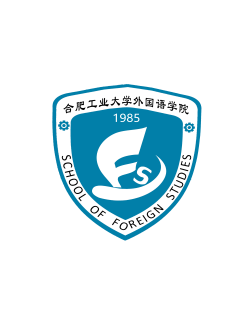 外国语学院献礼新中国成立70周年系列活动方案（一）“先辈血染红领巾，后秀会聚推前浪--国旗接力传递”团日活动外国语学院学生会2019年9月2019年是新中国成立七十周年，值此国庆节来临之际，合肥工业大学外国语学院推出国庆主题团日活动，为建国七十周年献礼。活动背景及目的“先辈血染红领巾，后秀会聚推前浪。”在祖国七十周年华诞之际，我们回望历史，构筑未来。自1949年毛主席在天安门城楼上宣布“中华人民共和国成立了”至今，祖国母亲已走过七十个春秋。值此建国七十周年之际，为了激发同学们的爱国热情，厚植爱国主义情怀，弘扬报国之志，外国语学院各团支部积极响应校、院两级团委号召，组织开展“纪念国庆七十周年”主题团日活动。活动主题青春献礼七十年，同心砥砺跟党走三、活动对象：外国语学院全体学生四、活动时间：2019年9月25日下午及9月28日下午五、承办单位：外国语学院学生会班团建设部六、活动形式：组织学生进行视频拍摄。通过视频拍摄的具体实践，加强同学们对祖国母亲多年光辉奋斗历史的认同感，激发同学们的爱国热情。七、前期准备：1.各班级团支书牵头，以每班宣传委员、组织委员为依托，选出班级主要同学进行拍摄。2.活动内容安排：第一幕    实行土地改革,发展农业生产第二幕    青年兴则国家兴，青年强则国家强第三幕    开放浪潮华厦卷，改革风涌祖国强第四幕    香港回归梦终圆 ，一国两制谱新篇第五幕    不忘初心 砥砺前行3.人员安排：
拍摄共需要22人
第一幕共三人，一人唱歌，两人耕地
第二幕共两人，骑单车
第三幕共八人，按手印
第四幕共四人，在电视机前观看节目
第五幕无
班级组织委员、宣传委员协调各班各出六人。4.道具准备：锄头、五十年代穿衣风格、自行车、苏式服装、蜡烛、农民破旧的服装、照片墙、无人机、摄像机、稳定器、三脚架八、活动流程：场景一：背景由黑变亮，响起一个女生的歌声，《我的祖国》中一条大河到白帆，大屏幕可以放日出，歌词打在大屏幕上场景二：场景中出现一两个穿着五十年代衣服的人在犁地。然后自行车驶进来，穿着六十年代衣服的男生带着女生。场景三：灯光变暗，蜡烛点燃，八个同学按血手印，即家庭联产承包责任制。场景四：镜头转到一台电视机，两个同学看港澳回归欢呼或者此年代升国旗背景响起港澳回归的原声音乐，此为改革开放后期成就。场景五：播放现代生活剪影，如高铁，微信，港珠澳大桥等代表性事务的图片，此为当代。场景六：五个时期完成后，四个同学身穿军训衣服举着国旗跑过，表现当代青年奋发有为。场景七：最后的镜头是照片墙，可以放国旗，党旗，院旗，全体同学合照。